Kanji Numbers を　かいて　ください。Practise the kanji numbers in the boxes provided.Continue with the next ten numbers.				What do you think these would be?1Ichiいち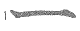 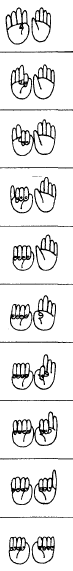 2niに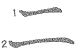 3sanさん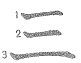 4yonshi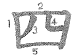 5goご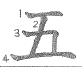 6rokuろく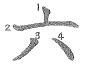 7nanaなな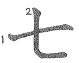 8hachiはち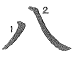 9kyuuきゅう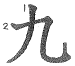 10juuじゅう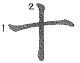 111626121728131834141947152051